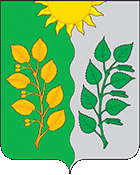                                     ПРОЕКТАДМИНИСТРАЦИЯ СЕЛЬСКОГО ПОСЕЛЕНИЯ СУХАЯ ВЯЗОВКАМУНИЦИПАЛЬНОГО РАЙОНА ВОЛЖСКИЙ САМАРСКОЙ ОБЛАСТИПОСТАНОВЛЕНИЕот _____________г. №______Об утверждении Программы комплексного развития социальной инфраструктуры сельского поселения Сухая Вязовка муниципального района Волжский Самарской области на период до 2033 годаВ соответствии с пунктом 8 части 1, пунктом 28 статьи 1, статьи 8, частью 5.1, частью 5.2 статьи 26 Градостроительного кодекса Российской Федерации, постановления Прави тельства Российской Федерации от 01.10.2015 № 1050 «Об утверждении требований к программам комплексного развития социальной инфраструктуры поселений, городских округов», руководствуясь Федеральным законом от 06.10.2003 № 131-ФЗ «Об общих принципах организации местного самоуправления в Российской Федерации», Уставом сельского поселения Сухая Вязовка муниципального района Волжский Самарской области, пунктом 7.1 части 1 статьи 2 Правил землепользования и застройки сельского поселения Сухая Вязовка муниципального района Волжский Самарской области, утвержденных решением Собрания представителей сельского поселения Сухая Вязовка муниципального района Волжский Самарской области от 25.12.2013 № 71/28, Администрация сельского поселения Сухая Вязовка муниципального района Волжский Самарской области ПОСТАНОВЛЯЕТ:1. Утвердить прилагаемую Программу комплексного развития социальной инфраструктуры сельского поселения Сухая Вязовка муниципального района Волжский Самарской области период до 2033 года.2. Признать утратившим силу постановление Администрации сельского поселения Сухая Вязовка муниципального района Волжский Самарской области от 10.01.2019 № 2 «Об утверждении Программы комплексного развития социальной инфраструктуры сельского поселения Сухая Вязовка муниципального района Волжский на 2019 – 2025 годы».3. Разместить настоящее Постановление на официальном сайте администрации сельского поселения Сухая Вязовка муниципального района Волжский Самарской, а также в вестнике «Вести сельского поселения Сухая Вязовка».4. Настоящее постановление вступает в силу со дня его официального опубликования.5. Контроль за исполнением настоящего постановления оставляю за собой.Глава сельского поселения Сухая Вязовкамуниципального района Волжский Самарской области                                                                             С.А. Петрова